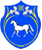   РОССИЙСКАЯ ФЕДЕРАЦИЯ                       РЕСПУБЛИКА ХАКАСИЯШИРИНСКИЙ РАЙОНАДМИНИСТРАЦИЯЧЕРНООЗЕРНОГО СЕЛЬСОВЕТАПОСТАНОВЛЕНИЕ16.03.2022 г.                                           с. Черное Озеро                                                  № 08О подготовке проектов о внесенииизменений в Генеральный план и Правила землепользования и застройкиЧерноозерного сельсовета     В соответствии со статьями 24, 31, 33 Градостроительного кодекса Российской Федерации, статьями 14, 15 Федерального закона от 06.10.2003 № 131-ФЗ «Об общих принципах организации местного самоуправления в Российской Федерации», с учетом заключения Комиссии по внесению изменений в генеральные планы и правила землепользования и застройки Черноозерного сельсовета от 02.03.2022 г., руководствуясь  Уставом муниципального образования Черноозерный сельсовет, администрация Черноозерного сельсовета ПОСТАНОВЛЯЕТ:Приступить к подготовке проектов внесение изменений в Генеральный план и Правила землепользования и застройки Черноозерного сельсовета в части  внесения изменений в документы территориального планирования и градостроительного  зонирования села Черное Озеро.Работы по подготовке проектов о внесении изменений в Генеральный план и Правила землепользования и застройки Черноозерного сельсовета проводить в соответствии с требованиями статей 23, 24, 30, 33 Градостроительного кодекса РФ, требованиями иных нормативных документов в сфере градостроительной деятельности.Утвердить порядок и сроки  проведения  работ по подготовке  проекта изменений в Генеральный план и Правила землепользования и застройки Черноозерного сельсовета Ширинского района Республики Хакасия. (Приложение 1).Направлять предложения по вопросу подготовки проекта изменений в Генеральный план и Правила землепользования и застройки Черноозерного сельсовета Ширинского района Республики Хакасия по адресу: село Черное Озеро, ул. Центральная, 3  с 08-00 часов  до 16-00 часов (перерыв на обед  с 12-00 до 13-00), выходные: суббота и воскресенье. Электронная почта:  chern_ozero@mail.ruПостановление подлежит опубликованию (обнародованию), размещению на официальном сайте Черноозерного сельсовета.Контроль за исполнением данного постановления оставляю за собой.Глава Черноозерного сельсовета                                                                   Л.С. МухменоваПриложение 1к постановлению №  08                                                                                                                              от 16.03.2022 г.Порядок и сроки проведения работ по подготовке проекта изменений в Генеральный план и Правила землепользования и застройки Черноозерного сельсовета№ п/пНаименование мероприятийСроки проведенияИсполнитель1Изготовление проекта  изменений в Генеральный план и Правила землепользования и застройки Черноозерного сельсоветас 16.03.2022г. до 30.09.2022г.Л.С. МухменоваИ.В. СтепановаВ.А. Орлова2Проверка комиссией проекта изменений   в Генеральный план и Правила землепользования и застройки Черноозерного сельсоветаНа всех этапах изготовления проектаКомиссия3Направление проекта  изменений в Генеральный план и Правила землепользования и застройки Черноозерного сельсоветаПосле проверкиВ.А. Орлова4Принятие решения о проведении публичных слушаний по проекту  изменений в Генеральный план и Правила землепользования и застройки Черноозерного сельсоветаНе позднее чем через 10 дней со дня получения проектаВ.А. Орлова5Проведение публичных слушаний по проекту  изменений в Генеральный план и Правила землепользования и застройки Черноозерного сельсовета Не менее одного и не более трех месяцев со дня опубликования проектаВ.А. Орловакомиссия6Внесение изменений и дополнений после проведения публичных слушанийВ течение формирования протокола публичных слушанийВ.А. Орлова7Направление проекта изменений в Генеральный план и Правила землепользования и застройки Черноозерного сельсоветаПосле подписания протокола комиссии о проведении публичных слушанийВ.А. Орлова8Принятие решения о направлении проекта  изменений в Генеральный план и Правила землепользования и застройки Черноозерного сельсовета В течение десяти дней после представления проектаВ.А. Орлова9Утверждение изменений в Генеральный план и Правила землепользования и застройки Черноозерного сельсовета На ближайшем заседании совета депутатовСовет депутатов10Опубликование изменений в Генеральный план и Правила землепользования и застройки Черноозерного сельсовета После утверждения в течение 10 днейВ.А. Орлова